Benington C of E Primary School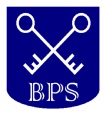 Voluntary ControlledHeadteacher: Mrs A. Tyler, Benington, Stevenage,  Tel: 01438 869254   Email: admin@benington.herts.sch.uk    Website: www.benington.herts.sch.ukDear Parent/CarerIn addition to school funding received from Hertfordshire County Council/the Education Funding Agency, Benington C of E Primary School is able to claim a £1,345 grant from Government each year called the Pupil Premium, for children whose parents or carers who are in receipt of certain benefits.We are asking ALL parents and carers of reception children, regardless of income, to complete the slip below and return to the school office as soon as possible in order that we can register the details provided and access the grant for eligible families. If you are in receipt of qualifying benefits your information will be renewed each year meaning that, unless your circumstances change, entitlement to free school meals from Year 3 and other educational benefits will be automatically registered.If your family financial circumstances change you must notify Hertfordshire County Council in writing.  The information you supply will be treated confidentially and will only be used by the school to apply for Free School Meals on your behalf to Hertfordshire County Council. The information will be destroyed once processed. ________________________________________________________________________ Name of Child: ………………………………………………………………………………………………………………………    Name of person receiving the benefit………………………………………………………………………………………… Date of Birth of person receiving benefit ……………………………………………………………………………………National Insurance No: ……………………………………… OR Asylum Seekers No:      ………………………………………FAMILY INCOME & BENEFIT DETAILSIf you or your partner receive any of the benefits listed below, please place an X in this boxUniversal CreditIncome SupportIncome-based Jobseekers AllowanceIncome-related Employment & Support AllowanceSupport from NASS under part 6 of the Immigration & Asylum Act 1999The Guarantee element of Pension CreditChild Tax Credit (with no Working Tax Credit)Working Tax Credit run-onPTOUniversal CreditIf you or your partner are in receipt of Universal Credit is your net earned family income over £7.400 per year? (Please place an X in the appropriate box.Yes 		No 		Unsure		(Your net earned income is your household income after taxes and deductions. It does not include income through Universal Credit or other benefit that you may receive)Child Tax CreditIf you or your partner are in receipt of Child Tax Credit is your joint gross annual income over £16,190 per year? (Please place an X in the appropriate box.Yes 		No 		Unsure		(Your joint gross income is your household income before taxes are taken into account)If you’re not sure whether you receive one of the listed benefits, or what your household income is, but you would still like us to check whether your child is eligible for Free School Meals, please place an X in this box 